 	 	 	 	 	 	               	Area Servizi Scolastici ed Educativi 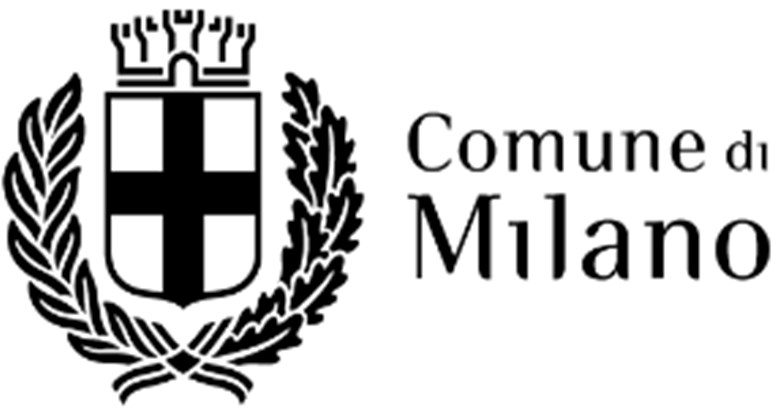  	  	 	 	 	 	 	 	 	Unità Diritto allo Studio  	  	 	 	 	 	 	 	 	Via Porpora 10  	  	 	 	 	 	 	 	 	20131 – MILANO  ATTO DI DELEGA (DA  COMPILARE  E  CONSEGNARE  ALL’ASSISTENTE  PRESENTE IN VETTURAALL’INIZIO  DEL  SERVIZIO)Il/la  sottoscritto/a  _________________________________________________________ doc. identità n.°____________________________________ residente a MILANO  in via ___________________________________________________________________________________ genitore del minore ____________________________________________________________ iscritto/a al servizio trasporto per l’anno scolastico 2021/2022 presso la scuola di via _____________________________________________________________ fermata prescelta  in via _______________________________________________________________________________________ ed esercente la potestà genitoriale ai senti dell’art. 316 Codice Civile, DELEGA Il/la/i sig./ra/i _____________________________________________ doc. identità _______________________ data nascita _______________ _____________________________________________ doc. identità _______________________ data nascita _______________ _____________________________________________ doc. identità _______________________ data nascita _______________ a prendere in consegna il proprio figlio/a alla fermata sopraindicata del viaggio di ritorno. DICHIARA di sollevare da qualsiasi responsabilità l’Amministrazione del Comune di Milano E PRENDE ATTO che la responsabilità del Comune di Milano cessa dal momento in cui il minore viene affidato alla persona/e delegata/e. La presente delega, vale per tutto il periodo di frequenza del servizio trasporto fatta salva diversa e successiva comunicazione scritta. Milano ___________________ Firma per accettazione 	 	 	 	 	 	Firma del genitore/Tutore/affidatario  	     Della/e persona/e delegate ____________________________________________ 	 	 	__________________________________________ ____________________________________________ 	 	 	 ____________________________________________ N.B.: ALLEGARE  FOTOCOPIA  DEL  DOCUMENTO  D’IDENTITA’  DEI  DELEGATI N.B.: SI  RICORDA  CHE  LE  PERSONE  DELEGATE  DEVONO  ESSERE  MAGGIORENNI. 